Р Е П У Б Л И К А  Б Ъ Л Г А Р И ЯОБЛАСТЕН СЪВЕТ ЗА НАМАЛЯВАНЕ НА РИСКА ОТ БЕДСТВИЯ – ПЕРНИК 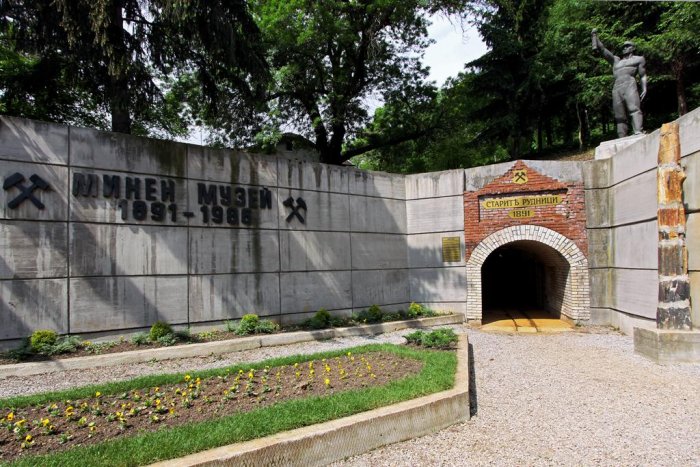 І. ВЪВЕДЕНИЕОбластната програмата за намаляване на риска от бедствия е разработена, във връзка със задълженията на Областния управител на област Перник, възложени му със Закона за зашита при бедствия (ЗЗБ).Програмата за намаляване на риска от бедствия на област Перник се разработва на основание чл. 6г, ал.1, чл. 64, ал. 1, т. 11  и чл. 64б, т. 1 от ЗЗБ. Областната програмата има за цел да определи дългосрочните приоритети за действие за намаляване на риска от бедствия и да подпомогне изпълнението на мерките за тяхното осъществяване на територията на област Перник. Програмата ще спомогне за изграждане на система от мерки, чрез дългосрочно планиране за периода 2022-2025 г.Програмата на област Перник за намаляване на риска от бедствия определя целите, приоритетите и задачите за защитата при бедствия за периода 2022 до 2025 год.Програмата съответства на целите определени в Националната стратегия за защита при бедствия, приета с решение на Министерски съвет РМС № 505/19.07.2018 год. и Национална програма за намаляване на риска от бедствия 2021-2025 г.. Тя е основен документ за политиката в областта на предотвратяване, овладяване и преодоляване на последиците от бедствия и определя насоките за създаване на ефективна, ресурсно и технически осигурена система за превенция и реагиране при бедствия.В предстоящите десетилетия се очаква промените в климата да доведат до нарастване на честотата и мащаба на бедствията. По честите и по-силни бури и наводнения, както и дълготрайните засушавания и опустошителни горски пожари могат да окажат значително вредно въздействие върху съществуващите възможности на обществото, за справяне с последствията след подобни опасни събития. Поради тази причина и поради сложността и обхвата на бедствията е необходимо обединяване на усилията на всички отговорни институции и активното им включване в дейностите за намаляване на риска от бедствия, което очаква да доведе до значително намаляване на човешки, социални, икономически и природни щети и загуби.ОЧАКВАНИЯ ОТ РЕАЛИЗИРАНЕТО НА ОБЛАСТНАТАПРОГРАМА ЗА НАМАЛЯВАНЕ НА РИСКА ОТ БЕДСТВИЯ.Бедствията имат значителен ефект върху социалното и икономическо състояние на обществото, поради това намаляването на причинените от тях щети и загуби е жизненоважен компонент на усилията за осигуряване на сигурност и просперитет във всеки един район на област Перник. Съответно, реализирането на Областната програма за намаляване на риска от бедствия се фокусира, но не се ограничава до:Намаляване уязвимостта на населението от бедствия;Подобряване на координацията и ефикасността при реализиране на дейностите за намаляване на риска от бедствия в отделните сектори и недопускане дублиране на дейности;Повишаване на инвестираните средства в дейности за намаляванена риска от бедствия;Подобряване споделянето на информация и данни за риска от бедствия;Използване на публично-частно партньорство за постигане на по-добри резултати в областта на намаляване на риска от бедствия;Повишаване използването на иновации и технологии в областта на намаляване на риска от бедствия.2. ОПЕРАТИВНИ ЦЕЛИ И ДЕЙНОСТИ ЗА ПЕРИОДА 2021-2025 г.Областната програма за намаляване на риска от бедствия определя оперативните цели и дейности в отделните приоритетни области за действие, с които следва да бъдат постигнати стратегическите цели, заложени в Националната стратегия за намаляване на риска от бедствия 2018-2030 г..Програмата за намаляване на риска от бедствия има за цел предотвратяване и/или намаляване на неблагоприятните последици за здравето и живота на хората, инфраструктурата, културните и материални ценности и околната среда, следствие на природни и/или причинени от човешка дейност бедствия. Областната програма за намаляване на риска от бедствия цели да се изгради една рамка, с която да се определят приоритети за действие, за да се намали риска от бедствия и да се подпомогне изпълнението на мерките, които се залагат в нея на областно ниво. 3. Отчитане на напредъка по изпълнението на Областната програма за намаляване на риска от бедствия.За изпълнение на Областната програма за намаляване на риска от бедствия се приемат годишни планове, които съгласно разпоредбите на чл. 6г, ал. 5 от ЗЗБ, задължително съдържат:1. оперативни цели;2. дейности;3. бюджет;4. срок за реализация;5. очаквани резултати;6. индикатори за изпълнение;7. отговорни институции.Изпълнението на Областната програма за намаляване на риска от бедствия ще се осъществява посредством изготвените годишни планове и ще се отчита с доклад до Съвета за намаляване на риска от бедствия към Министерския съвет за състоянието на защитата при бедствия, който съдържа информация за реализираните мерки и идентифицираните предизвикателства. Докладът се базира и на информацията получена, съответно от общинските съвети за намаляване на риска от бедствия, в изпълнение на, чл. 6д, ал. 8 и 65б, т. 3 от ЗЗБ.4. ФинансиранеИзточниците за финансиране на дейностите за изпълнение на Областната програма за намаляване на риска от бедствия са:Междуведомствена комисия по възстановяване и подпомагане; Бюджетите на министерствата и ведомствата; Общинските бюджети; Търговските дружества и едноличните търговци - за обектите им; Структурните фондове на Европейския съюз. Когато финансирането на дейностите по Областната програма е за сметка на държавния бюджет, финансовите средства се осигуряват в рамките на одобрените бюджети за съответните министерства и ведомства и бюджетните взаимоотношения на общините с централния бюджет, утвърден със Закона за държавния бюджет на Република България за съответната година.Допълнителни финансови средства се осигуряват, като допълващо финансиране към одобрения бюджет на съответния компетентен орган и/или към осигурените средства от други източници, за реализиране на превантивни дейности и дейности по подготовка за реагиране чрез решения на Междуведомствената комисия за възстановяване и подпомагане към Министерския съвет. Тези средства трябва да са в рамките на предвидените по резерва за непредвидени и/или неотложни разходи в Закона за държавния бюджет на Република България за съответната година и да са част от определения лимит, съгл. чл. 56, ал. 2 от Закона за защита при бедствия и Постановлението на Министерския съвет за изпълнение на Държавния бюджет на Република България за съответната година.Дейностите следва да имат принос за постигане на стратегическите цели на Националната стратегия за намаляване на риска от бедствия, както и за изпълнението на една или повече от оперативните цели от Областната програма за намаляване на риска от бедствия. Също така, от съществено значение е дейностите да водят до решаване на конкретни проблеми, свързани с намаляване на риска от бедствия и/или повишаване на готовността, и/или изграждане на способности за реагиране на областно или общинско ниво.Програмата е разработена на заседание на Областния съвет за намаляване на риска от бедствия в Перник, проведено на 09.09.2022 г..Оперативна целот НПНРБДейности за реализиране на оперативните цели от НПНРБДейности за реализиране на оперативните цели определени на областно нивоОтговорна институция1.Въвеждане на система за повишаване на обществената осведоменост и изграждане на познания за риска от бедствия в компетентните органи, частния сектор, доброволните формирования и населението и споделяне на опит, извлечени поуки, реализирани добри практики, тренировки и обучения.1.1.Провеждане на разяснителни кампании сред населението/ информационни дни/ обучения за органите на изпълнителната власт/ състезания/ конкурси, свързани със защитата при бедствия за деца.1.1.1.Провеждане на разяснителни кампании сред населението/ информационни дни/ обучения за органите на изпълнителната власт/ състезания/ конкурси, свързани със защитата при бедствия за деца.Органи на изпълнителната власт, РДПБЗН - Перник, РУО - Перник, БЧК1.Въвеждане на система за повишаване на обществената осведоменост и изграждане на познания за риска от бедствия в компетентните органи, частния сектор, доброволните формирования и населението и споделяне на опит, извлечени поуки, реализирани добри практики, тренировки и обучения.1.2. Организиране и участие на съставните части на единната спасителна система (ЕСС) и на населението в обучения, тренировки и учения, включително и международни, при различни видове бедствия.1.2.1.Организиране и участие на съставните части на единната спасителна система и на населението в обучения, тренировки и учения, при различни видове бедствия.Органи на изпълнителната власт, РДПБЗН - Перник, РУО - Перник, БЧК,съставни части на ЕСС1.Въвеждане на система за повишаване на обществената осведоменост и изграждане на познания за риска от бедствия в компетентните органи, частния сектор, доброволните формирования и населението и споделяне на опит, извлечени поуки, реализирани добри практики, тренировки и обучения.1.3.Разработване, публикуване и периодично актуализиране на карти на риска чрез използване на географски информационни системи.1.3.1.Участие при поискване в разработване, публикуване и периодично актуализиране на карти на риска чрез използване на географски информационни системи.Органи на изпълнителната власт,РДПБЗН - Перник1.Въвеждане на система за повишаване на обществената осведоменост и изграждане на познания за риска от бедствия в компетентните органи, частния сектор, доброволните формирования и населението и споделяне на опит, извлечени поуки, реализирани добри практики, тренировки и обучения.1.4. Насърчаване на обучението в системата на предучилищното и училищното образование и в системата на висшето образование за риска от бедствия, включващо превенция, готовност, реагиране и възстановяване.1.4.1. Организиране и провеждане на обучения в системата на предучилищното и училищното образование и в системата на висшето образование за риска от бедствия, включващо превенция, готовност, реагиране и възстановяване.РУО – Перник, РДПБЗН-Перник,  БЧК1.Въвеждане на система за повишаване на обществената осведоменост и изграждане на познания за риска от бедствия в компетентните органи, частния сектор, доброволните формирования и населението и споделяне на опит, извлечени поуки, реализирани добри практики, тренировки и обучения.1.5.  Изграждане	и	използване на центрове за обучение на населението за действия при бедствия.1.5.1.Използване	на национални учебни центрове за обучение за повишаване готовността на населението за реакция при бедствия. РДПБЗН – Перник, БЧК, Органи наизпълнителната власт1.Въвеждане на система за повишаване на обществената осведоменост и изграждане на познания за риска от бедствия в компетентните органи, частния сектор, доброволните формирования и населението и споделяне на опит, извлечени поуки, реализирани добри практики, тренировки и обучения.1.6.Въвеждане на механизми за систематизиране провеждането на обучение за защита при бедствия наорганите на изпълнителната власт, другите държавни органи и населението.1.6.1. Организиране и провеждане на обучение за защита при бедствия наорганите на изпълнителната власт, другите държавни органи и населението.Областен съвет за намаляване на риска от бедствия, РДПБЗН – Перник, БЧК, Органи наизпълнителната власт2.Изграждане на система за измерване, съхраняване, споделяне и предоставяне на данни за загубите от бедствия, и информация за последиците върху икономиката, социалния сектор, здравеопазването, образованието, околната среда и културното наследство.2.1. Разработване на национална система за събиране на данни за загуби от бедствия, която да осигурява информирано вземане на решения, както и данни за целите на докладването за напредъка  на България по изпълнението на    глобалните    цели    от    Рамката  за намаляване на риска от бедствия от Сендай.2.1.1. Предоставяне на информация и изготвяне на доклади за състоянието на системите за оповестяване на територията на областта,   организацията и мероприятията за превенция на риска от бедствия. Адекватно отчитане на възникналите бедствия на територията на област Перник.Органи на изпълнителната власт, РДПБЗН - Перник,  3. Интегриране на намаляването на риска от бедствия в публичния и частния сектор, с цел повишаване на устойчивостта и осигуряване на непрекъснатост на доставките на основни стоки/услуги.3.1. Засилване ролята на платформите за намаляване на риска от бедствия на национално, областно и общинско ниво.3.1.1. Засилване ролята на съветите за намаляване на риска от бедствия наобластно и общинско ниво.Органи на изпълнителната и местна власти3. Интегриране на намаляването на риска от бедствия в публичния и частния сектор, с цел повишаване на устойчивостта и осигуряване на непрекъснатост на доставките на основни стоки/услуги.3.2. Провеждане на обучения за повишаване на капацитета за управление на риска от бедствия на служителите от съответната администрация, служби, други оперативни структури за изпълнение на дейности по защита при бедствия.3.2.1. Организиране и провеждане на обучения за повишаване на капацитета за управление на риска от бедствия на служителите от съответната администрация, служби, други оперативни структури за изпълнение на дейности по защита при бедствия.Органи на изпълнителната власт, РДПБЗН - Перник3. Интегриране на намаляването на риска от бедствия в публичния и частния сектор, с цел повишаване на устойчивостта и осигуряване на непрекъснатост на доставките на основни стоки/услуги.3.3. Извършване на периодична оценка на риска от бедствия и оценка на способностите за управление на риска, включително и за целите на докладването по линия на Механизма за гражданска защита на Съюза.3.3.1. Извършване на периодична оценка на риска от бедствия и оценка на способностите за управление на риска.Областен и общински съвети за намаляване на риска от бедствия3. Интегриране на намаляването на риска от бедствия в публичния и частния сектор, с цел повишаване на устойчивостта и осигуряване на непрекъснатост на доставките на основни стоки/услуги.3.4.  Извършване	на	прегледи на нормативните актове свързани с свързани с управлението   на   риска  от  бедствия  и иницииране	на	промени, при необходимост.3.4.1.Даване на предложения, при поискване, за подобряване на съществуващата нормативна база за намаляване на риска от бедствия и поддържането й в актуално състояние, съобразно правните актове свързани с управлението на бедствия.Органи на изпълнителната власт3. Интегриране на намаляването на риска от бедствия в публичния и частния сектор, с цел повишаване на устойчивостта и осигуряване на непрекъснатост на доставките на основни стоки/услуги.3.5. Въвеждане на система за осигуряване непрекъснатост на доставките на основни стоки/ услуги.3.5.1. Координация и взаимодействие с юридически лица  за осигуряване на стоки от първа необходимост при възникване на бедствени ситуации.Органи на изпълнителната власт3. Интегриране на намаляването на риска от бедствия в публичния и частния сектор, с цел повишаване на устойчивостта и осигуряване на непрекъснатост на доставките на основни стоки/услуги.3.5. Въвеждане на система за осигуряване непрекъснатост на доставките на основни стоки/ услуги.3.5.2. Сключване на споразумения с физически и юридически лица, във връзка с осигуряване изпълнението на плановете за защита при бедствия, съгласно Закона за защита при бедствия. Областен и общински съвети за намаляване на риска от бедствия4. Прилагане на единен и цялостен подход към управлението на риска от бедствия на всички административни нива.4.1.Изготвяне, преразглеждане и актуализиране на областни и общински планове за защита при бедствия и планове за изпълнение на задачите, произтичащи от Националния план за защита при бедствия. 4.1.1.Изготвяне, преразглеждане и актуализиране на областни и общински планове за защита при бедствия.Областен и общински съвети за намаляване на риска от бедствия4. Прилагане на единен и цялостен подход към управлението на риска от бедствия на всички административни нива.4.2.Разработване и актуализация на областни и общински програми за намаляване на риска от бедствия и годишни планове за изпълнението им.4.2.1. Разработване и актуализация на областни и общински програми за намаляване на риска от бедствия и годишни планове за изпълнението им.Областен и общински съвети за намаляване на риска от бедствия4. Прилагане на единен и цялостен подход към управлението на риска от бедствия на всички административни нива.4.3. Изготвяне на годишни доклади за състоянието на защитата при бедствия на национално, областно и общинско ниво.4.3.1. Изготвяне на годишни доклади за състоянието на защитата при бедствия на областно и общинско ниво, и за дейности за намаляване на риска от бедствия, за които е необходимо финансиране през следващата календарна година.Областен и общински съвети за намаляване на риска от бедствия5.Повишаване способностите на институциите за управление на риска от бедствия.5.1. Разработване и приемане на Стратегия за развитие на доброволните формирования, за защита при бедствия, съответстваща на настоящите добри международни и европейски практики и насоки и Закона за защита при бедствия. Разработване на план за действие/ програма за изпълнение на Стратегията с ясно определени приоритети, цели, задачи, отговорни органи, срокове и източници на финансиране.5.1.1.Изпълнение на Стратегия за развитие на доброволните формирования за защита при бедствия. Органи	на местната власт, РДПБЗН - Перник, БЧК5.Повишаване способностите на институциите за управление на риска от бедствия.5.2. Създаване на Европейски център за логистика чрез изграждане на склад за готовност при бедствия.5.2.1 Поддържане на склад за готовност при бедствия.БЧК - Перник5.Повишаване способностите на институциите за управление на риска от бедствия.5.3.Развитие, при необходимост, на допълнителни способности за реагиране при различни видове инциденти, аварии и бедствия.5.3.1. Развитие, при необходимост, на допълнителни способности за реагиране при различни видове инциденти, аварии и бедствия.Органи на изпълнителната власт, ЕСС6.Изграждане на система за провеждане на обучения, тренировки и учения на съставните части на единната спасителна система, включваща и механизми за мониторинг и оценка.6.1.Повишаване  осигуреността със специализирана екипировка и оборудване на изградените способности за реагиране при бедствия на България.6.1.1.  Повишаване осигуреността	със специализирана екипировка и  оборудване на изградените способности за реагиране при бедствия на България.Съставни части на Единната спасителна система6.Изграждане на система за провеждане на обучения, тренировки и учения на съставните части на единната спасителна система, включваща и механизми за мониторинг и оценка.6.2.Повишаване на способностите за реагиране чрез ефективно използване на обучителната програма на Механизма за гражданска защита на Съюза, както и други курсове и програми за обучение.6.2.1.Повишаване на способностите за реагиране чрез ефективно използване на обучителната програма на Механизма за гражданска защита на Съюза, както и други курсове и програми за обучение.Съставни части на Единната  спасителна система7.Изграждане, поддържане и разширяване на системата за ранно предупреждение на населението и органите на изпълнителната власт чрез използването на съвременни технологии.7.1. Анализиране на наличните системи за мониторинг и изготвяне на прогнози, с цел усъвършенстване на системата за ранно предупреждение.7.1.1. Анализиране на наличните системи за мониторинг и изготвяне на предложения с цел усъвършенстване на системата за ранно предупреждение.Органи на изпълнителната власт7.Изграждане, поддържане и разширяване на системата за ранно предупреждение на населението и органите на изпълнителната власт чрез използването на съвременни технологии.7.2.Използване на съвременните технологии и иновации за изграждане на ефективна система за ранно предупреждение на населението и органите на изпълнителната власт.7.2.1.Използване на съвременните технологии и иновации за изграждане на ефективна система за ранно предупреждение на населението и органите на изпълнителната власт.Органи на изпълнителната власт8.Ефективно възстановяване след бедствия при задължително спазване на принципа „да изградим отново, но по- добре“.8.1.Въвеждане на планиране на възстановяването след бедствия при спазване на принципа „да изградим отново, но по-добре“.8.1.1.Въвеждане на планиране на възстановяването след бедствия при спазване на принципа „да изградим отново, но по-добре“.Органи на изпълнителната власт9.Въвеждане на механизми за осигуряване на свързаност между отделните сектори по отношение на намаляването на риска от бедствия.9.1. Включване на адекватни мерки за намаляване на риска от бедствия в интегрираните териториални стратегии за развитие на шестте региона за планиране от ниво 2 и в плановете за интегрирано развитие на общините.9.1.1. Включване на адекватни мерки за намаляване на риска от бедствия в интегрираната териториална стратегия  за развитие на региона за планиране от ниво 2 и в плановете за интегрирано развитие на общините.Органи на изпълнителната власт, общински съвети10. Подобряване разбирането и адекватно оценяване на въздействието на бедствията върху публичните финанси.10.1.Насърчаване учредяването и развитието на инструменти за взаимно подпомагане (напр. фонд „Общинска солидарност“ и др.).10.1.1.Насърчаване учредяването и развитието на инструменти за взаимно подпомагане.Органи на изпълнителната власт10. Подобряване разбирането и адекватно оценяване на въздействието на бедствията върху публичните финанси.10.2.Мониторинг на разходваните финансови средства при превенция, реагиране, възстановяване и подпомагане.10.2.1.Мониторинг на разходваните финансови средства при превенция, реагиране, възстановяване и подпомагане.Областен и общински съвети за намаляване на риска от бедствия11.Повишаване ефективността на инвестициите, включително чрез иновативни решения, за намаляване на риска от бедствия и недопускане възникване на нови рискове.11.1.Повишаване на устойчивостта на доставките на основни стоки/ услуги.11.1.1. Повишаване на устойчивостта на доставките на основни стоки/ услуги.Органи на изпълнителната власт, доставчици на основнистоки и услуги11.Повишаване ефективността на инвестициите, включително чрез иновативни решения, за намаляване на риска от бедствия и недопускане възникване на нови рискове.11.2.Изграждане, поддържане, укрепване, реконструкция и модернизация на системи, обекти, инфраструктура, съоръжения и др. с цел намаляване на риска от бедствия, включително оборудване за наблюдение и оперативно управление.11.2.1.Изграждане, поддържане, укрепване, реконструкция	и модернизация на системи, обекти, инфраструктура, съоръжения и др. с цел намаляване на риска от бедствия, включително оборудване за наблюдение и оперативно управление.Органи на изпълнителната власт11.Повишаване ефективността на инвестициите, включително чрез иновативни решения, за намаляване на риска от бедствия и недопускане възникване на нови рискове.11.3. Въвеждане на подход за извършване на публични и частни инвестиции, отчитащи риска от бедствия.11.3.1. Въвеждане на подход за извършване на публични и частни инвестиции, отчитащи риска от бедствия.Органи на изпълнителната власт11.Повишаване ефективността на инвестициите, включително чрез иновативни решения, за намаляване на риска от бедствия и недопускане възникване на нови рискове.11.4. Повишаване дела на финансовите средства на областно и общинско ниво за изпълнение на дейности за намаляване на риска от бедствия.11.4.1.Подготвяне на предложения за осигуряване на финансовите средства на областно и общинско ниво за изпълнение на дейности за намаляване на риска от бедствия.Органи на изпълнителната власт